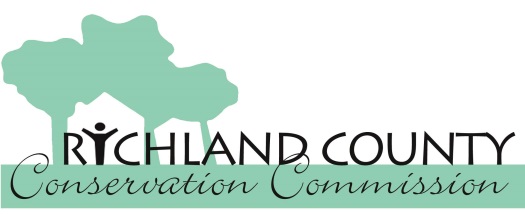 RCCC Grants Program Final ReportGrant Number: Organization:Project Name: 1.  Provide a summary of work completed under this grant.  Submit photos electronically of completed project.2.   List actual expenditures by category.3.   List each source of match, amount and type (cash, donated labor, materials, etc.)Provide a copy of any written or digital materials produced as a result of this grant.5.   How was RCCC acknowledged for this project?Submitted by:						Date: